ANEXO V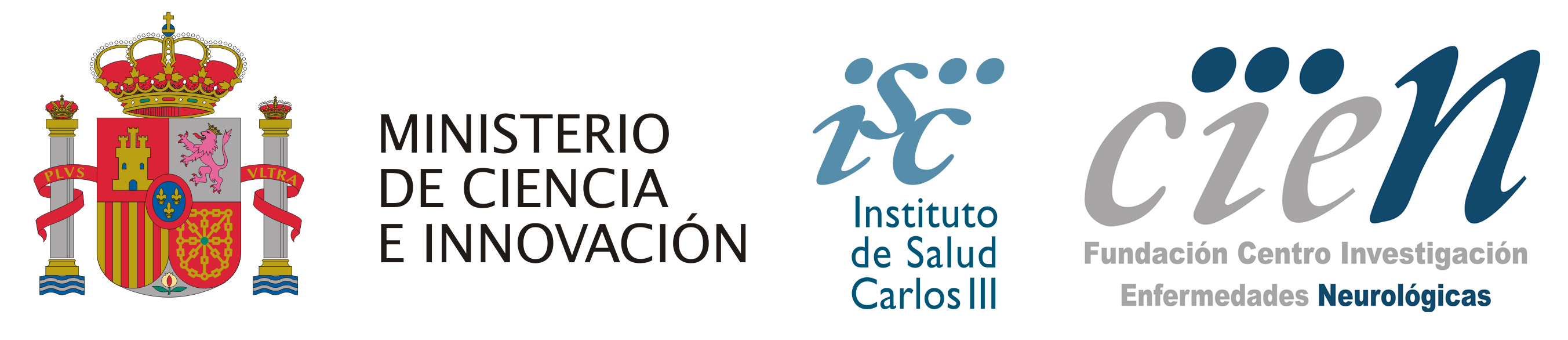 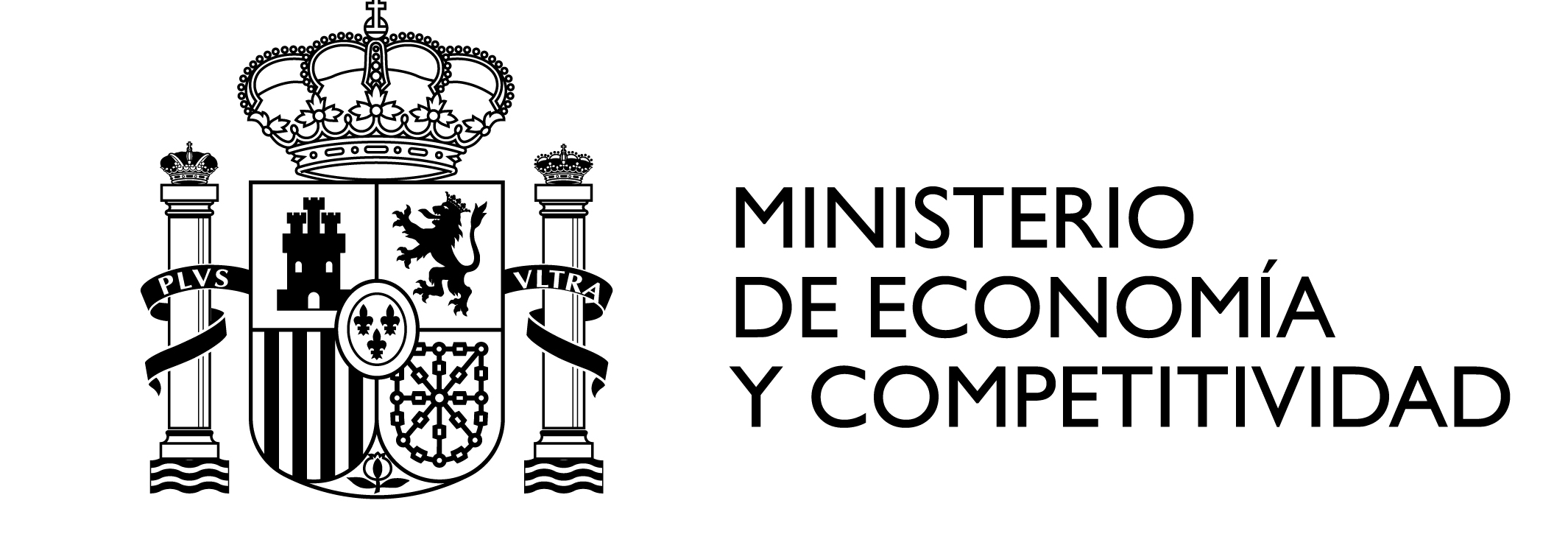 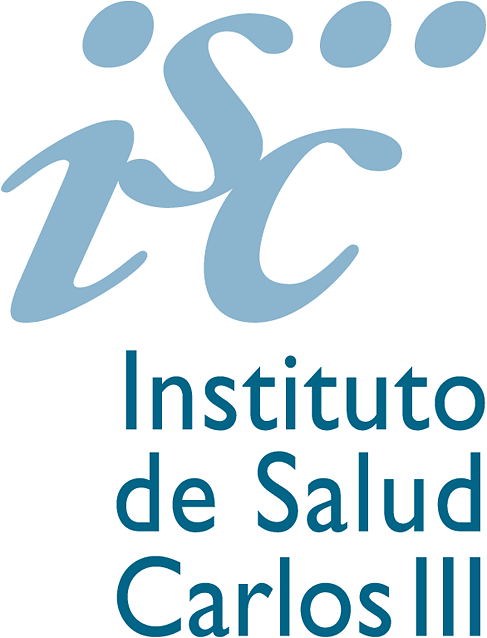 IMPRESO DE SUBSANACION DE DATOS 	2. EXPONE2. SOLICITAEn________________  a  ______  de  _____________  de  2012Firma del interesado(Este documento debe enviarse por correo electrónico a becas@fundacioncien.es y remitido por correo postal a: FUNDACIÓN CENTRO DE INVESTIGACIÓN DE ENFERMEDADES NEUROLÓGICASC/ Valderrebollo, 5 (Complejo Alzheimer.PAU de Vallecas)28031 MADRID – ESPAÑAIDENTIFICADOR DE SOLICITUD Nº1. DATOS PERSONALES 1. DATOS PERSONALES 1. DATOS PERSONALES 1. DATOS PERSONALES 1º apellido2º apellidoNombreNIF ó NIE  (Tarjeta deresidente) Que habiendo detectado errores en los datos consignados en la solicitud de becaQue sean modificados los siguientes datos en su solicitud de beca:1.- 2.-3.-4.-